Цифры 1-9, Состав числа 10. Решение задач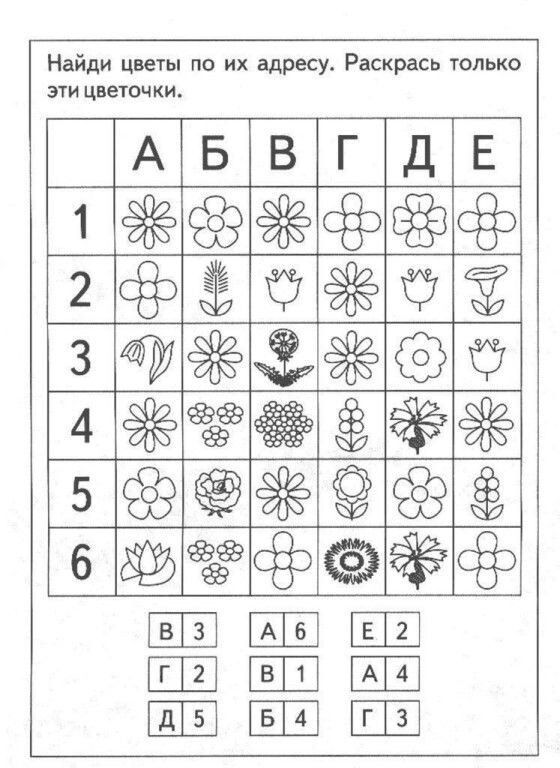 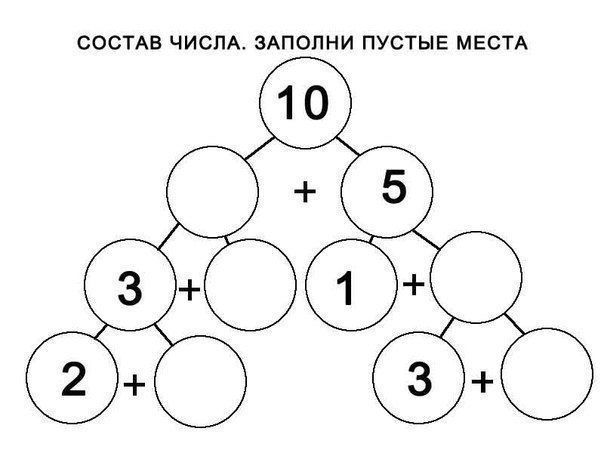 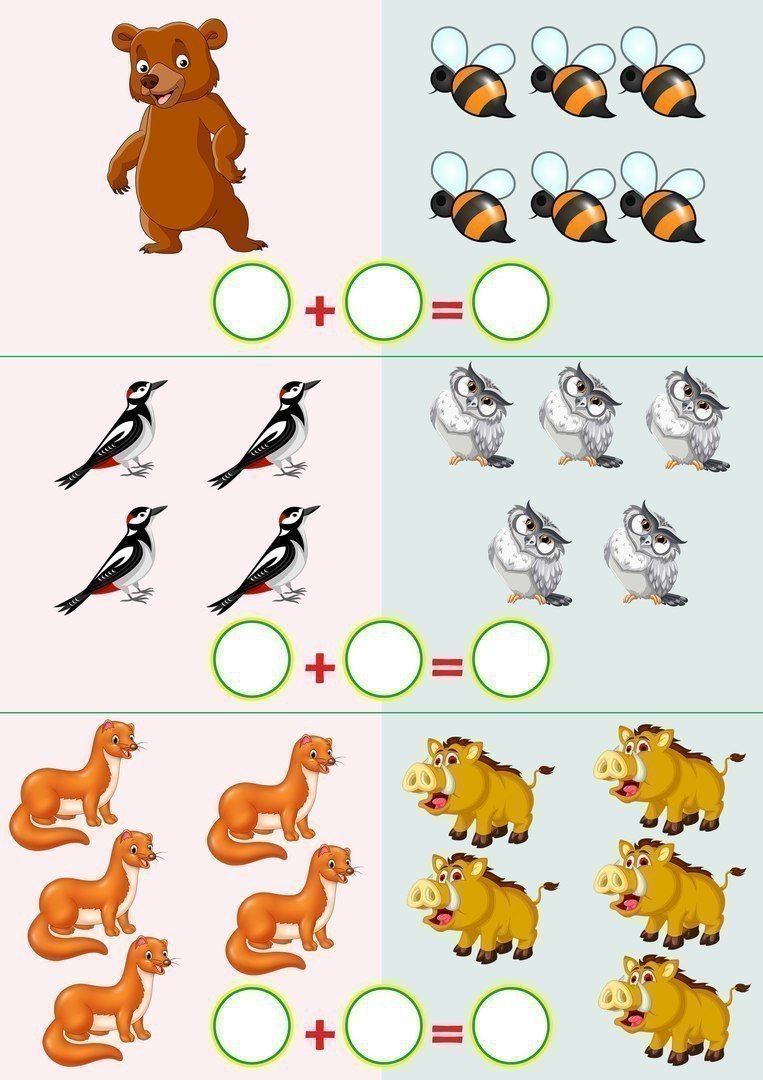 Реши задачи по картинкам